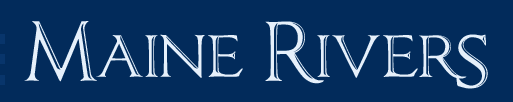 *http://mainerivers.org/watershed-profiles/*Use this website to answer the questions below. You may need to follow links and look at maps in order to answer the questions. Please write in complete thoughts and sentences.1. Which watershed region is Windham/Raymond a part of? ___________________________2. What is the largest freshwater lake in Southern Maine?____________________________________________________________________________________________3. Why is Sebago Lake important to the people living in the Portland Area?____________________________________________________________________________________________4. How would you describe the environmental health of this watershed?________________________________________________________________________________________________________________________________________________________________________________________________________________________________________________________________________________________________________________________________________________________________________________5.  Name the river that enters Sebago Lake from the north?____________________________________________________________________________________________6. Name the river that leaves Sebago Lake from the east?______________________________________________________________________________Locate the “Friends of the Presumpscot” website and use the website to find the answers to the questions below7. What is the path of the Presumpscot River?  What towns does it travel through?____________________________________________________________________________________________________________________________________________________________________________________________________________________________________________________________________________________8. How many dams are located along the Presumpscot River? __________________________